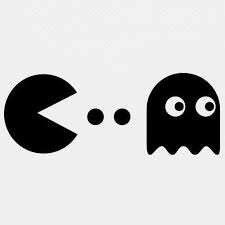 VOCABULARY EXTENSION12Every year, the USA PRODUCES approximately 230 million tons of waste, which is a Little over two kilograms per person per day.The weight of an empty can of cola is around 14 grams. When the can CONTAINS cola, it weighs about 450 grams.According to some experts, more than 15,000 people in the world DIE every day because of water POLLUTION3 Can you help me FIND my way to the museum?I can’t believe you walked ALL the way to school.I hope that tall man moves OUT of my way so I can see the screen.I haven’t finished my homework yet, so there’s NO way my parents will let me go out.Let’s stop for ice cream ON the way home from the park.4 If your schoolbag WEIGHS more than six kilograms, you should look for WAYS to make it lighter.He bought a boat on SALE and now he’s learning how to SAIL it.Sam has been ill all WEEK, so he’s too WEAK to go on the school trip.I found a PIECE of paper with the word PEACE written on it.The WHOLE world is talking about the HOLE in the ozone layer!GRAMMAR1There’s garbage everywhere! I WILL HELP you clean it.When DOES the last train LEAVE the central station?It’s very cold, so I think it IS GOING TO SNOW tonight.We ARE SAILING to Venice on our next summer holiday.2  By January next year, the government WILL HAVE DECIDED what to do to protect our forests.The factory owner promises he WILL DO more to control pollution in the future.This time tomorrow, Bob and Sue WILL BE PRESENTING their project on solar energy.A clean-up day IS TAKING PLACE in the park next week.By the end of our journey, we WILL HAVE VISITED 12 polluted rivers.3I don’t think adding more chocolate WILL MAKE it any better. BI AM GOING TO INVITE a few friends over to watch a film on Friday night. AI WILL BE WAITING for you outside the restaurant. DBut by tomorrow, she WILL HAVE FORGOTTEN all about it. CThat’s why I AM STARTING French lessons next week. E4Stop driving so fast. You ARE GOING TO CAUSE an accident!When IS the inventor ARRIVING? I’m looking forward to meeting him.My brother WON’T HAVE LEFT for work by the time I get home, so I’ll speak to him about our science project.I believe that scientists WILL INVENT many new medicines in the future.6How long ARE YOU GOING TO be in England?Bob WILL HAVE LEFT by the time you arrive.They ARE HAVING a party at school tonight.This time next month, I WILL BE SAILING across the Atlantic.By the time you finish cooking, I WILL HAVE WASHED all the floors.I AM GOING (TO GO) OUT with my friends.7 MY FUTURE HOMEI haven’t got my own place yet, but I often think about the kind of house I want. My future home WILL have a green roof. The plants and trees on it are GOING to keep my house cool in the summer and warm in the winter. The house will also have a special computer to control everything. For example, it will LOCK/CLOSE/SHUT the doors and windows when I go out. I also think that BY the time I buy a home, engineers will HAVE designed robots that can make meals and I will NOT have to cook. What WILL I do all day? While my robot is working in the kitchen, I’ll BE watching films in my home cinema! Don’t you think my future home sounds perfect?CONTAINCONTAINERWEIGHWEIGHTDIEDEATHPOLLUTEPOLLUTIONPRODUCEPRODUCT